ИГРА «УГАДАЙ»В мешок Деда Мороза складывается как можно больше игрушек. Каждый ребенок засовывает туда руку, определяет на ощупь, что он там поймал, и подробно описывает. После того, как все добыли из мешка по игрушке, можно объявить, что это и есть новогодние подарки (это, конечно, не импровизация, вы позаботились о подарках заранее)ИГРА «ШАЛУНИШКИ»Все дети располагаются по залу по 4 человека в кружок. Звучит весёлая музыка, игроки танцуют. Как только музыка стихнет, ведущий объявляет: «Пыхтелки!» (дети пыхтят) Затем снова звучит весёлая музыка, игроки танцуют. По окончанию музыки ведущий объявляет: «Пищалки!» (дети пищат) Таким образом, игра продолжается дальше с разными шалостями: «Кричалки!» (дети кричат); «Визжалки!» (дети визжат); «Смешинки!» (дети смеются) и опять сначала. Порядок объявления шалостей периодически меняется.ЭСТАФЕТА «МОРКОВКА»Дети образуют 2 команды. На определённом расстоянии от команд стоит по маленькой искусственной ёлочке. Звучит весёлая музыка, первые участники с морковкой на тарелке бегут до маленькой ёлочки и обратно, передавая тарелку вторым участникам и т.д. Побеждает команда, сумевшая наименьшее количество раз выронить морковку из тарелки.БОЙ КУРАНТОВДелите детей и взрослых на 2 команды. Всем вручаем украшения для елки и прищепки. Игрушки, снежинки, гирлянды нужно развесить на …одном из участников команды… Пусть он растопырит пальцы и сияет как новогодняя елка!Да… в зубах он тоже может держать гирлянду.Включайте запись с боем курантов! У кого за 1 минуту, пока идет запись, получится самая смешная елка, побеждает!ИГРА «ПОЙМАЙ СНЕЖОК»Участвуют несколько пар. Дети стоят друг против друга на расстоянии приблизительно 4 метров. У одного ребенка пустое ведерко, у другого — мешочек с определенным количеством “снежков” (теннисные или резиновые мячи). По сигналу ребенок бросает снежки, а напарник старается поймать их ведром. Выигрывает пара, которая первой закончит игру и наберет большее количество “снежков”.ИГРА «ЁЛОЧНЫЕ КРИЧАЛКИ»Ведущий говорит четверостишья, а дети хором выкрикивают слова каждой заключительной строчки.Хороша в своём наряде, Детвора всегда ей рада, На ветвях её иголки, В хоровод зовёт всех… (Ёлка)Есть на ёлке новогодней В колпаке смешливый клоун, Серебристые рожки И с картинками… (Флажки)Бусы, звёздочки цветные, Чудо-маски расписные, Белки, петушки и хрюшки, Очень звонкие… (Хлопушки)С ёлки подмигнёт мартышка, Улыбнётся бурый мишка; Заинька висит из ватки, Леденцы и… (Шоколадки)Старичок-боровичок, Рядом с ним снеговичок, Рыжий котенька-пушишка И большая сверху… (Шишка)Нету красочней наряда: Разноцветная гирлянда, Позолото мишуры И блестящие… (Шары)Яркий из фольги фонарик, Колокольчик и кораблик, Паровозик и машинка, Белоснежная… (Снежинка)Ёлка все сюрпризы знает И веселья всем желает; Для счастливой детворы Загораются… (Огни)НАЙДИ ЦВЕТИгроки становятся в круг. Ведущий командует: «Коснитесь жёлтого, раз, два, три!» Игроки как можно быстрее стараются взяться за вещь ( предмет, часть тела ) остальных участников в круге. Кто не успел — выбывает из игры. Ведущий снова повторяет команду, но уже с новым цветом. Побеждает оставшийся последним.

Источник: https://ferma-biz.ru/Здравствуйте, мои ребятки, я Дедушка Мороз! Со мной приключилась большая беда! По дороге к вам я потерял мешок с подарками, который я нес для вас. …К вам на праздник торопился и в сугроб я провалился, и пока я выбирался, мешок и потерялся. Устал очень, и от всех волнений сердце прихватило, поэтому извините меня, дорогие мои ребятки, за то, что появиться не могу. Вот на поиски подарков вы и отправляйтесь сегодня. Я подготовил для Вас загадки и задания.
С уважением, Ваш Дедушка Мороз!Вот так! Какой же Новый год без подарков? Ну что ребята, отправляемся на поиски. И у меня для вас есть первая подсказка. «А вот вам и первая подсказка от меня» В стене дыра, в дыре глаза, контур деревянный, середина стеклянная!Ответ: Окно(1) Ребята ищут подсказку на окне. На окне конверт (задание)Игра «Встречаем новый год».Год Собаки мы проводим рукой… (Машем, одной рукой из стороны в сторону.)А год Хрюшки мы встретим другой… (Повторяем движения другой рукой.)Душу раскроем навстречу судьбе… (Разводим руки в стороны.)«Здравствуй» мы скажем заветной мечте. (Сложенными руками касаемся то одного, то другого плеча.)Топнем ногою, печаль пусть уйдет… (Топнем одной ногой.)Топнем другой, пусть веселье придет… (Топнем другой ногой.)Где у хрюшки хвостик? Посмотрите… (Оглядываемся.)Хвостиком весело вы помашите. Ну-ка, друг другу похлопайте дружно… (Хлопаем.) Всех с Новым годом поздравить нам нужно. С Новым годом!!! (Пришедшей на станцию первой команде вручаем 1у букву из фразы «С Новым годом» В гости прилетела Звёздочка хрустальная.
На ладошку села – От тепла растаяла Ответ: Снежинки(2)Станция. «Собери слово» из снежинок. (Вручаем букву –Н) Ходит весь век. А не человек. Ответ: Часы(3) (Вручаем букву –О)Станция «Атрибуты Нового года»Назовите атрибуты новогодних приготовлений и праздника. (ёлка, мандарины, игрушки, фейерверк, яблоки, оливье, мишура и т.дИ языка нет, а правду расскажу: Зеркало(4)Станция «Составь слово» На листах написаны «странные» слова.В них надо переставить буквы таким образом, чтобы слово перестало быть «странным».Калё — (Ёлка);Леванки  — (Валенки);Ндамарин- (Мандарин);Ретев — (Ветер)Негс — (Снег) (Вручаем букву –В) — Место встречи конфетной обертки, стружки от карандаша, огрызка яблока и бракованного документа. (ответ: урна)/Игроки находят в зале урну, под которой лежит карточка №5/1 команда.Станция№5.Спеть песенку «В лесу родилась елочка» по кошачьи (мяу-мяу-мяу); (Вручаем букву –Ы)2 команда. Станция№5.Спеть песенку «В лесу родилась елочка» по собачьи (гав-гав-гав…)3 команда. Станция№5.Спеть песенку «В лесу родилась елочка» по собачьи (гав-гав-гав…)4 команда. Станция№5.Спеть песенку «В лесу родилась елочка» по кошачьи (мяу-мяу-мяу);5 команда.Станция№5.Спеть песенку «В лесу родилась елочка» по коровьи ( му-му-му..);С ногами — без рук, с боками — без ребер, с сиденьем — без живота,
Со спиной — без головы Ответ: Стул(6)Станция№6 «Математическая»А сейчас посмотрим, как вы умеете решать задачи. Но будьте очень внимательны!1. На поляне у дубка Крот увидел два грибка,А подальше, у осин он нашёл ещё один.Кто ответить нам готов. Сколько крот нашёл грибов? (2+1=3)2. Мы считали дырки в сыре, 3 + 2 всего … (5)3. Под деревом 4 льва, один ушёл, осталось… (3).4. Сколько бубликов в мешок положил ты, Петушок?— Два, один дедушке дадим, и останется …. (1).5. Нашёл 5 ягодок в траве, одну я съел, осталось …. (4). (Вручаем букву –М)Что это за дорога: Кто по ней идет — Тот хромает? Ответ: Лестница(7)Скажите, сколько ступенек на лестнице с первого до третьего этажа?Дети бегут считать ступеньки на лестницах (Вручаем букву –Г)Утром — как кресло, ночью — как кровать, можно и спать, гостей принимать. Ответ: Диван(8) (Вручаем букву –О)                           Станция «Загадочная»1.Запорошила дорожки, раскрасила окошки. Радость детям подарила.И на санках прокатила (Зима)2.Если лес укрыт снегами, листьев вовсе не найдёшь.Как красавица, стройна, а на Новый год — важна.(Елка)3.Если пахнет пирогами, если елка в дом идет,Что за праздник? …(Новый Год)4.Новогодние шары -лучший дар для детворы.Хрупок, сказочен и ярок, этот праздничный … (подарок).5.Он рисует на стекле пальмы, звезды, пряники.Говорят, ему сто лет, а шалит, как маленький (мороз)6.Ёжик на неё похож, листьев вовсе не найдёшь.Как красавица, стройна, а на Новый год важна (ёлка).7.Его дети из снега слепили, из морковки приделали носДаже шарфик ему подарили, чтобы в сильный мороз не замёрз.Кто же он знает каждый ребёнок, во дворе за окошком стоитДруг мальчишек и друг девчонок, добрый толстенький … (снеговик)8.Все резные, кружевные –лёгкие пушинки. С неба прилетели к нам белые… (снежинки)9.У меня в мешке подарки карамели, шоколадкиВокруг ёлки хоровод, что за праздник? … (Новый год)10.Мы сегодня так устали пели песни и плясалиХоть зима, а здесь нам жарко и в мешке нас ждут … (подарки)11.Время ёлку зажигать веселится и плясать, крикнем мы на раз-два-триДружно ёлочка … (гори)12.Вся нарядная в игрушках вся в гирляндах и в хлопушкахНе колючая ни сколько ну конечно это … (ёлка) День и ночь его просматриваем и все мультики досматриваем телевизор(9) Первым вручаем букву –Д.(Дети находят телевизор) Станция «Новогодние песни»Перечислите песни или строчки из песен на новогоднюю тематику. Необходимо чтобы в песне были слова новогодней тематики – новый год, елочка, дед мороз, на зиму, игрушки и т.д.      Мягкими неслышными походками Ходим мы, одев на ноги …тапки мы!(10)  Станция «Елочная»Детям предлагается нарисовать елочку, но каждый ребенок рисует только один элемент и передает карандаш другому участнику. Первым вручаем букву -О«Какой из предметов, находящихся в зале, нам не пригодится зимой?» Дети:— Зонтик!Взрослый:— Правильно, зонтик! А есть ли у нас в комнате зонтик? Кто его видит? Вот же он! А под зонтиком посмотрите, что-то есть!Станция11.Станция «Разгадай письмо Деда Мороза»(снегурочка ); 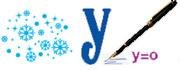 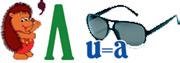 (елочка)(снежинка); (сосулька)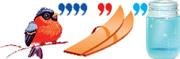 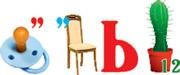 (подарки); (мороз)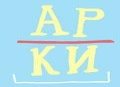 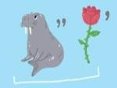 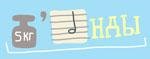 (гирлянды)(мишура)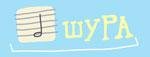 Вы дружно прошли по всем станциям,давайте составим поздравление «С НОВЫМ ГОДОМ» и конечно же получайте подарок.С Новым Годом, с Новым Счастьем,
Поздравляем вас, друзья!
Мира, радости, улыбок,
От души желаю я!